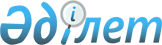 Об утверждении Методики построения индексов цен экспортных поставок и импортных поступленийПриказ Председателя Комитета по статистике Министерства национальной экономики Республики Казахстан от 20 августа 2015 года № 124. Зарегистрирован в Министерстве юстиции Республики Казахстан 16 сентября 2015 года № 12063.
      В соответствии с подпунктом 5) статьи 12 Закона Республики Казахстан "О государственной статистике" и подпунктом 22) пункта 17 Положения об Агентстве по стратегическому планированию и реформам Республики Казахстан, утвержденного Указом Президента Республики Казахстан от 5 октября 2020 года № 427, ПРИКАЗЫВАЮ:
      Сноска. Преамбула - в редакции приказа и.о. Руководителя Бюро национальной статистики Агентства по стратегическому планированию и реформам РК от 23.07.2021 № 10 (вводится в действие по истечении десяти календарных дней после дня его первого официального опубликования).


      1. Утвердить прилагаемую Методику построения индексов цен экспортных поставок и импортных поступлений.
      2. Управлению статистики цен совместно с Юридическим управлением Комитета по статистике Министерства национальной экономики Республики Казахстан обеспечить в установленном законодательством порядке:
      1) государственную регистрацию настоящего приказа в Министерстве юстиции Республики Казахстан;
      2) в течение десяти календарных дней после государственной регистрации настоящего приказа его официальное опубликование;
      3) размещение настоящего приказа на интернет–ресурсах Комитета по статистике Министерства национальной экономики Республики Казахстан.
      3. Управлению статистики цен Комитета по статистике Министерства национальной экономики Республики Казахстан довести настоящий приказ до структурных подразделений и территориальных органов Комитета по статистике Министерства национальной экономики Республики Казахстан для руководства и использования в работе.
      4. Контроль за исполнением настоящего приказа возложить на заместителя Председателя Комитета по статистике Министерства национальной экономики Республики Казахстан (Джаркинбаева Ж.А.).
      5. Настоящий приказ вводится в действие по истечению десяти календарных дней со дня его первого официального публикования. Методика построения индексов цен экспортных поставок и
импортных поступлений
Глава 1. Общие положения
      Сноска. Заголовок главы 1 в редакции приказа Председателя Комитета по статистике Министерства национальной экономики РК от 20.06.2019 № 2 (вводится в действие по истечении десяти календарных дней после дня его первого официального опубликования).
      1. Настоящая Методика относится к статистической методологии, формируемой в соответствии с международными стандартами и утверждаемой в соответствии с Законом Республики Казахстан от 19 марта 2010 года "О государственной статистике" (далее - Закон).
      2. Методика определяет основные аспекты и методы общегосударственного статистического наблюдения за уровнем цен внешней торговли, отбора обследуемых выборочных совокупностей, формирования весовых составляющих и расчета индексов цен различного уровня агрегирования.
      3. Настоящая Методика применяется Бюро национальной статистики Агентства по стратегическому планированию и реформам Республики Казахстан и его территориальными подразделениями при проведении общегосударственного статистического наблюдения за ценами экспортных поставок и импортных поступлений товаров, продукции и построении индексов цен экспортных поставок и импортных поступлений товаров, продукции.
      Сноска. Пункт 3 - в редакции приказа и.о. Руководителя Бюро национальной статистики Агентства по стратегическому планированию и реформам РК от 23.07.2021 № 10 (вводится в действие по истечении десяти календарных дней после дня его первого официального опубликования).


      4. Методика разработана в рамках проекта "КАЗСТАТ" по укреплению национальной статистической системы Республики Казахстан на 2012-2016 годы с учетом принципов и рекомендаций "Руководства по индексу цен экспорта и импорта: теория и практика" - 2009, подготовленного Международной организацией труда (МОТ), Международным Валютным Фондом (МВФ), Организацией экономического сотрудничества и развития (ОЭСР), Статистическим бюро Европейских сообществ (Евростат), Организацией Объединенных Наций (ООН) и Всемирным банком.
      5. Индекс цен экспортных поставок товаров, продукции характеризует изменение цен на товары, производимые в республике и экспортируемые в другие страны. Индекс цен импортных поступлений товаров, продукции характеризует изменение цен на продукцию, закупленную в странах мирового сообщества для нужд республики.
      Целью построения индексов цен экспортных поставок и импортных поступлений является измерение величины изменения цен на товары, обмениваемые между резидентами Республики Казахстан и резидентами других стран, полученной по данным общегосударственного статистического наблюдения за ценами экспортных поставок и импортных поступлений товаров, продукции.
      6. Данные об изменении цен экспортных поставок, импортных поступлений используются в статистическом анализе для оценки их влияния на экономику республики, а также в качестве дефляторов при определении величины национального дохода, основных агрегатов системы национального счетоводства и платежного баланса.
      7. В настоящей Методике используются понятия в значениях, определенных в Законе, и следующие определения:
      1) агрегированный индекс цен – относительный показатель, который характеризует изменение цен по отдельной подгруппе, группе или изучаемому явлению в целом и формируется на основе индивидуальных индексов цен;
      2) агрегирование - объединение экономических показателей низкого уровня в более крупные совокупности на всех последующих уровнях;
      3) ротация – преднамеренная замена наблюдаемого базового объекта на аналогичный со схожей специализацией совершаемых внешнеторговых сделок;
      4) регистрация цен – сбор первичных статистических данных о ценах (тарифах) на товары и услуги при проведении общегосударственных статистических наблюдений;
      5) базовый объект – юридическое лицо, отобранное для наблюдения и регистрации в нем цен;
      6) индивидуальный (элементарный) индекс цен - изменение цен одного элемента изучаемой совокупности (конкретного товара, услуги);
      7) классификация – разделение множества объектов на группы по сходству или различию в соответствии с принятыми признаками;
      8) импутация – процесс замены пропущенных, некорректных или несостоятельных значений другими значениями;
      9) вес индекса – это величина, отражающая значимость каждого индивидуального элемента в их общей совокупности;
      10) товар-представитель – определенный вид товара в товарной группе, который отличается незначительными особенностями (деталями), не влияющими на качество и основные потребительские свойства товаров и однородны по своему потребительскому назначению;
      11) взвешивание - процедура, применяемая в индексных расчетах для получения сводных показателей и обеспечивающая соизмеримость разных товаров, непосредственно не поддающихся суммированию;
      12) схема взвешивания – совокупность весов конкретных видов продукции (товаров), услуг, определенная по всем степеням агрегации согласно стандартной классификации;
      13) торговая скидка – скидка с цены товара, предоставляемая продавцом покупателю в связи с условиями внешнеторговой сделки и в зависимости от текущей конъюнктуры рынка;
      14) торговая надбавка – элемент цены продавца, обеспечивающий ему возмещение затрат по продаже товаров и получение прибыли;
      15) страна отправления товара – страна, из которой начата международная перевозка товара, сведения о которой приведены в транспортных (перевозочных) документах;
      16) страна назначения товара (страна последнего известного назначения) – страна, где товар будет потребляться, использоваться или подвергнут переработке;
      17) страна происхождения товара – страна, в которой товар был полностью произведен или подвергнут достаточной переработке в соответствии с критериями или порядком, определенным таможенным законодательством Евразийского экономического союза;
      18) характеристика товара – отличительные свойства, спецификации для идентификации отдельного товара, продукции отобранного для регистрации цен;
      19) выборка - отдельные позиции из утвержденных классификаторов, номенклатур и справочников, используемые при сборе и обработке статистических данных.
      Сноска. Пункт 7 с изменениями, внесенными приказами Председателя Комитета по статистике Министерства национальной экономики РК от 20.06.2019 № 2 (вводится в действие по истечении десяти календарных дней после дня его первого официального опубликования); от 23.07.2021 № 10 (вводится в действие по истечении десяти календарных дней после дня его первого официального опубликования).

 Глава 2. Охват и система классификации
      Сноска. Заголовок главы 2 в редакции приказа Председателя Комитета по статистике Министерства национальной экономики РК от 20.06.2019 № 2 (вводится в действие по истечении десяти календарных дней после дня его первого официального опубликования).
      8. Определение сферы охвата индекса и установление предельных границ (рамки выборки) зависят от конечной цели его составления и основного направления использования.
      Для индексов цен экспортных поставок, импортных поступлений определяются рамки экономического, географического и отраслевого охвата, статистические единицы наблюдения (категории базовых объектов).
      9. Экономическая сфера индексов характеризуется охватом внешнеторговых сделок, по которым оцениваются изменения цен. В индексах цен экспортных поставок, импортных поступлений учитываются операции по экспорту товаров, продукции из страны для реализации на внешнем рынке, исключая реэкспорт, и операции по импорту товаров, продукции из-за границы, предназначенные для использования внутри страны, исключая реимпорт.
      10. Для построения индексов цен экспортных поставок, импортных поступлений обследуются резиденты Республики Казахстан, осуществляющие внешнеторговые сделки во всех регионах республики. Географический охват предусматривает выборочный учет юридических лиц, осуществляющих экспорт и (или) импорт товаров, продукции по месту их регистрации. Построение индексов цен осуществляется на национальном уровне.
      11. Отраслевой охват позволяет учитывать изменение цен экспортных поставок, импортных поступлений товаров, продукции на основе фактических сделок, совершаемых юридическими лицами.
      Для обеспечения ценовой оценки внешнеторговых сделок, ориентированных на удовлетворение промежуточного и конечного спроса, товары, продукция учитываются как:
      1) сырье (продукция сельского хозяйства, минеральное сырье);
      2) полуфабрикаты;
      3) готовые товары (потребительские товары: продовольственные и непродовольственные товары);
      4) инвестиционные товары (строительные материалы, машины, оборудование и транспортные средства).
      12. Классификационная система является основой для формирования выборочных совокупностей, включенных в общегосударственное статистическое наблюдение, и определяет структуру индексов и то, какие товарные группы, товары, продукция будут им охвачены.
      Существуют стандартные статистические классификации, применение которых позволяет получить содержательные ряды данных, пригодные для использования и сопоставимые на международном уровне. 
      Основной стандартной классификацией, используемой для построения индексов цен экспортных поставок, импортных поступлений и агрегации важнейших видов товаров, продукции по разделам, подразделам, группам, подгруппам является Товарная номенклатура внешнеэкономической деятельности Евразийского экономического союза (далее – ТНВЭД ЕАЭС). ТНВЭД ЕАЭС основана на Гармонизированной системе описания и кодирования товаров Всемирной таможенной организации и Товарной номенклатуре внешнеэкономической деятельности Содружества Независимых Государств (ТНВЭД СНГ).
      13. На основе классификации ТНВЭД ЕАЭС и с учетом специализации совершаемых внешнеторговых сделок формируется перечень товаров, продукции, являющихся основой обследования цен экспортных поставок, импортных поступлений, и составляющих структуру индексов цен экспортных поставок и импортных поступлений. Глава 3. Формирование выборочной совокупности
      Сноска. Заголовок главы 3 в редакции приказа Председателя Комитета по статистике Министерства национальной экономики РК от 20.06.2019 № 2 (вводится в действие по истечении десяти календарных дней после дня его первого официального опубликования). Параграф 1. Базовые объекты
      14. Общегосударственное статистическое наблюдение за ценами экспортных поставок и импортных поступлений товаров, продукции осуществляется по выборочной совокупности базовых объектов, товаров, продукции. Выборочная совокупность базовых объектов должна отвечать основному требованию – репрезентативному представлению в географическом и отраслевом разрезах.
      15. Отбор базовых объектов зависит от применяемого метода к статистическому наблюдению. Для обследования цен экспортных поставок и импортных поступлений товаров, продукции используется выборочный метод наблюдения. Из общего перечня юридических лиц выбираются в основном крупные и средние экспортеры, импортеры, обследующие значимые товары и совершающие регулярные, значительные объемы поставок товаров, продукции на внешний рынок, а наряду с ними и организации-посредники, специализирующиеся на внешнеторговых сделках. Для малых существуют определенные ограничения, поскольку они подвергаются частой смене форм собственности, профиля специализации. При отборе в выборочную совокупность не включаются индивидуальные предприниматели и физические лица, для которых характерна не только их частая сменяемость, но и происходящие ассортиментные сдвиги в товарах и их характеристиках.
      Преимуществами выборочного метода наблюдения является получение данных, характеризующих генеральную совокупность на основании детального обследования отдельных единиц, обработка информации и формирование результатов в более короткие сроки и с наименьшими затратами ресурсов.
      16. Генеральной совокупностью для выборки базовых объектов, осуществляющих экспорт и (или) импорт товаров, продукции, выступают данные статистического бизнес-регистра.
      17. Оптимальный объем выборки достигается тогда, когда отобранные базовые объекты обеспечивают максимально возможный охват основных групп товаров, продукции, определенных для общегосударственного статистического наблюдения.  Параграф 2. Товары, продукция
      18. В отобранных для общегосударственного статистического наблюдения объектах, с использованием их номенклатуры продукции, производится отбор товаров, продукции. В процессе их отбора с базовыми объектами ведется работа относительно определения товаров, продукции, которые будут включены в наблюдение за ценами.
      19. Выборочная совокупность товаров, продукции, участвующих во внешнеторговом обороте республики, формируется на основе ТНВЭД ЕАЭС с применением многоступенчатой выборки, где каждая ступень имеет свою единицу отбора с учетом ее доли в изучаемой совокупности.
      Формирование выборки осуществляется в два этапа и на каждом используются определенные критерии для отбора. 
      Первый этап состоит в изучении структуры внешнеторгового оборота республики. Он предусматривает крупное деление товаров, продукции на максимально возможное количество товарных групп в отдельно взятом разделе классификации ТНВЭД ЕАЭС. Из каждого раздела выбираются товарные группы на уровне 6-ти знаков, суммарный оборот которых имеет преобладающий удельный вес (70%) в общей структуре внешнеторгового оборота.
      Второй этап – отбор товаров-представителей в товарных группах, определенных для общегосударственного статистического наблюдения.
      Для наблюдения за изменением цен экспортных поставок, импортных поступлений из соответствующих 6-ти значных товарных групп отбирается несколько наиболее представительных 10-ти значных позиций (3-5 в зависимости от ассортимента), отражающих различные направления (страны) экспорта, импорта, и по которым планируется осуществлять регулярные сделки. (В 6-ти значную товарную группу по коду 110319 "Крупа и мука грубого помола из зерна прочих злаков" входит шесть 10-ти значных позиций, из которых отбираются 3 наиболее представительные позиции – из ржи, страна экспорта и (или) импорта Россия, Беларусь; из ячменя – Беларусь; из овса – Узбекистан, Кыргызстан, Иран).
      Наблюдение за ценами по отобранным 10-ти значным позициям осуществляется в течение отчетного года. В случае невозможности регистрации цен по отобранным позициям в течение года возможно добавление (замена) других 10-ти значных позиций. 
      Для регистрации цены по каждой отобранной 10-ти значной позиции и каждой стране экспорта, импорта отбираются 1-2 товара-представителя с различной характеристикой по наименованию, условиям поставки и другим характеристикам (вид, марка, модель, вес, тип упаковки), которые оказывают влияние на уровень цены при совершаемых внешнеторговых сделках.
      20. Для обеспечения высокой степени представительности в выборку включаются товары, продукция:
      1) репрезентативные, доступные с точки зрения сбора;
      2) сопоставимые между различными месяцами;
      3) обращающиеся во внешней торговле в течение продолжительного времени;
      4) легко идентифицируемые по единицам измерения и качеству, определяемому по торговым маркам, коду продукции и другим идентификационным признакам.
      21. Гомогенные (однородные) товары и отдельные непродовольственные товары (мебель, одежда, обувь, моющие средства и другие) включаются в ценовое обследование на основе данных таможенной статистики и данных общегосударственного статистического наблюдения о взаимной торговле товарами с государствами-членами Евразийского экономического союза, содержащие количественные и стоимостные объемы совершаемых внешнеторговых сделок. Такой подход к сбору ценовой информации применяется в отношении импортируемых товаров, продукции, поскольку внешнеторговые сделки по ним осуществляют в основном индивидуальные предприниматели и физические лица.
      22. Выборочное наблюдение предусматривает ежегодную актуализацию и ротацию отобранных базовых объектов, товаров, продукции. Актуализация осуществляется на основе анализа статистических данных об объемах внешнеторгового оборота республики. Товары, продукция, потерявшие рыночную значимость из-за снижения спроса на них или падения объема продаж, исключаются из общегосударственного статистического наблюдения. Взамен их к регистрации подключаются новые товары, продукция, отвечающие своими параметрами критериям представительности. В список базовых объектов включаются новые юридические лица, имеющие наибольшие стоимостные объемы внешнеторгового оборота. Глава 4. Регистрация цен
      Сноска. Заголовок главы 4 в редакции приказа Председателя Комитета по статистике Министерства национальной экономики РК от 20.06.2019 № 2 (вводится в действие по истечении десяти календарных дней после дня его первого официального опубликования).
      23. Регистрация цен на товары, продукцию экспортных поставок, импортных поступлений осуществляется на ежемесячной основе согласно утвержденной статистической форме общегосударственного статистического наблюдения – "Отчет о ценах экспортных поставок и импортных поступлений товаров, продукции" (1-Ц (экспорт, импорт)).
      24. Основанием заполнения статистической формы являются документы бухгалтерского учета (договора купли-продажи, счет-фактуры, контракты на перевозку и другие), фиксирующие совершенную внешнеторговую сделку между продавцом и покупателем.
      Цена товара, продукции, о которой договариваются между собой участники внешнеторговой сделки, определяется условиями поставки.
      25. Регистрируется цена совершенной внешнеторговой сделки на дату оплаты товара, продукции, оплаченная в период с 16-го числа предыдущего месяца по 14-е число отчетного месяца. В отчете отражаются цены на экспортируемые товары, продукцию, включающие их стоимость, стоимость услуг по доставке товаров на границу страны-экспортера и на импортируемые товары, продукцию, учитывающие их стоимость, стоимость услуг и расходы по страхованию и транспортировке груза до границы страны-импортера на условиях заключенного договора.
      26. Цены регистрируются без учета таможенных пошлин в валюте совершенной сделки и указываются в целых числах, за установленную единицу измерения. В последующем осуществляется их пересчет в тенге. Для пересчета цен из валюты совершенной сделки в тенге используются официальные обменные курсы валют Национального Банка Республики Казахстан. Во избежание различий при пересчетах и обеспечения чистого ценового сравнения применяется единая дата курса национальной валюты к валютам других стран.
      Сноска. Пункт 26 в редакции приказа Председателя Комитета по статистике Министерства национальной экономики РК от 13.07.2017 № 100 (вводится в действие по истечении десяти календарных дней после дня его первого официального опубликования).


      27. Цены регистрируются отдельно по кодам страны назначения и (или) происхождения, отобранного товара-представителя. 
      В статистике внешней торговли странами-партнерами считаются:
      1) при экспорте - страна последнего известного назначения (страна назначения) товара;
      2) при импорте – страна происхождения товара.
      Учет импорта товаров ведется по стране отправления в случаях, когда страна происхождения товаров неизвестна, а также для товаров, страной происхождения которых является одно из государств–членов ЕАЭС.
      Cтрана происхождения может отличаться или не отличаться от страны, где товар был произведен. (Если товар-представитель был произведен в стране А, продан в страну В, а затем экспортирован в импортируемую страну С, тогда страной происхождения является страна В независимо от того, где товар был произведен. Если товар-представитель был произведен в стране А и только отгружен какому-либо посреднику в стране В, а затем отправлен в импортируемую страну С, тогда страной происхождения будет считаться страна А, где товар был непосредственно произведен).
      28. При регистрации цен рассматриваются цены с установленными на них скидками и надбавками. На величину изменения цен оказывают влияние различные факторы, такие как уровень мировых цен, объем продаж, сроки доставки товаров, продукции, его новизна, качество. 
      29. При регистрации цен нередки ситуации, связанные с отсутствием информации по ценам на товары, продукцию из-за нерегулярности экспортных и импортных поставок в течение года. Поэтому в течение отчетного года возникает необходимость использования "условных цен" или импутации цен на временно отсутствующие товары-представители.
      Для обеспечения непрерывности динамического ряда индексов цен существуют следующие методы использования "условных цен":
      1) использование цены, равной цене предыдущего месяца;
      2) использование цены, скорректированной на изменение цен по этим же товарам-представителям, но другой партии поставки или страны назначения и (или) происхождения;
      3) использование цены, скорректированной на изменение цен на аналогичные товары-представители других базовых объектов.
      Использование "условной цены" на уровне 100% к уровню предыдущего периода (месяца) будет происходить до следующего факта совершения внешнеторговой сделки. Вместе с тем, в случаях невозможности регистрации цены на товары-представители более двух-трех месяцев, необходимо применить процедуру замены отобранной разновидности товара новым товаром-представителем в базовом объекте.
      30. Цены товаров, продукции, определяемые на основе стоимостных и количественных данных таможенной статистики и общегосударственного статистического наблюдения о взаимной торговле товарами с государствами-членами Евразийского экономического союза, представляют собой единичную стоимость товаров, продукции за отчетный период.
      Преимуществом показателя единичной стоимости является простое исчисление, не требующее проведения специальных обследований. Недостаток заключается в том, что даже на самом низшем (десятизначном) уровне детализации единичная стоимость товаров отражает не только изменение цен, но и качество продукции, смена стран-экспортеров, импортеров, а также ассортиментный сдвиг внутри товаров.
      Цены, зарегистрированные непосредственно у экспортеров, импортеров, или фактические цены, подвержены меньшим колебаниям, так как содержат сведения об их уровне на конкретные марки, модели товаров, продукции при одних и тех же условиях поставки в конкретную страну. При этом разброс цен на разагрегированные по конкретным маркам, моделям товары, продукцию является минимальным и структурные сдвиги при покупке/продаже их отдельных видов незначительны. Чем более однородной является наблюдаемая товарная позиция, тем в наименьшей степени проявляются различия в изменении цен фактических внешнеторговых сделок.  Глава 5. Формирование схемы взвешивания
      Сноска. Заголовок главы 5 в редакции приказа Председателя Комитета по статистике Министерства национальной экономики РК от 20.06.2019 № 2 (вводится в действие по истечении десяти календарных дней после дня его первого официального опубликования).
      31. Построение индексов цен экспортных поставок и импортных поступлений предусматривает формирование схемы взвешивания, отражающей структуру внешнеторгового оборота. С использованием схемы взвешивания рассчитываются агрегированные индексы цен по республике.
      Веса индексов цен экспортных поставок и импортных поступлений представляют собой стоимость экспортируемой и импортируемой продукции за определенный год.
      32. Источником информации для построения схемы взвешивания являются административные данные таможенной статистики и данные статистической формы общегосударственного статистического наблюдения 1-ТС "Отчет о взаимной торговле товарами с государствами-членами Евразийского экономического союза", утверждаемой в соответствии с подпунктом 8) статьи 12 Закона.
      33. Процесс построения схемы взвешивания для индексов цен экспортных поставок и импортных поступлений включает следующие последовательные операции:
      1) определение стоимости ввозимых и вывозимых товаров, продукции и ее распределение между разделами, подразделами, группами товаров, продукции, включенными в наблюдение (среднегодовая стоимость);
      2) корректировка стоимости для учета данных, не вошедших в перечень товаров, продукции, путем их пропорционального распределения по всем составляющим ее элементам;
      3) осуществление увязки по видам товаров, продукции среднегодовой стоимости и уровня цен согласно единому временному периоду, принимаемому за базу сравнения (скорректированная стоимость);
      4) распределение скорректированной стоимости в зависимости от направления поставки (окончательная стоимость).
      34. Для точности расчетов индексов цен необходимо, чтобы базисный период весов и базисный период цен относились к одному и тому же временному отрезку. В качестве базисных для расчета индексов цен используются средние цены за декабрь предыдущего года, базисными весами являются данные о среднегодовой стоимости ввозимой и вывозимой продукции. Это вызывает необходимость в корректировке годовых весов, чтобы соблюдалось условие соответствия. Для этих целей рассчитывается специальный поправочный коэффициент для каждой товарной группы и разделов.
      Для его расчета используется ряд помесячных индексов цен к декабрю предыдущего года за рассматриваемый базисный период. Поправочный коэффициент представляет собой частное от деления значения индекса за декабрь предыдущего года и среднего значения индекса за весь базисный период: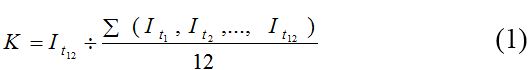 
      где,
      K – поправочный коэффициент;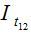 - индекс цен декабря отчетного года к индексу цен декабря предыдущего года;


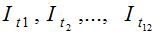 - индекс цен отчетного месяца к декабрю предыдущего года;


      1, 2,...,12 - месяцы базисного года.
      Умножением ранее определенной среднегодовой стоимости на поправочный коэффициент рассчитывается скорректированная стоимость, которая затем суммируется по нарастанию уровней агрегации.
      Преобразованная таким образом новая схема взвешивания считается окончательно нормализованной и применяется в дальнейшем для расчетов индексов цен экспортных поставок, импортных поступлений.
      35. В течение отчетного года схема взвешивания остается постоянной. Актуализация схемы взвешивания осуществляется ежегодно, поскольку стоимость экспортно-импортных товаров, продукции из которой формируется схема взвешивания, меняется из-за того, что количество ввозимых и вывозимых товаров, продукции и динамика цен по ним из года в год существенно различаются.
      Пересмотренная один раз в год схема взвешивания наиболее приближена к текущему периоду и точно отражает реальную структуру внешнеторгового оборота. Глава 6. Расчет индексов цен
      Сноска. Заголовок главы 6 в редакции приказа Председателя Комитета по статистике Министерства национальной экономики РК от 20.06.2019 № 2 (вводится в действие по истечении десяти календарных дней после дня его первого официального опубликования).
      36. Для оценки динамики цен внешней торговли используется индекс - статистический показатель, выражающий изменение уровня цен на различные товары в текущем периоде по сравнению с предыдущим.
      В зависимости от степени охвата элементов выборочной совокупности производится расчет индивидуального и агрегированного индекса цен на экспортируемые и импортируемые товары, продукцию.
      Индивидуальный индекс цен по товару-представителю является простой относительной величиной сравнения фактической цены экспортных поставок и импортных поступлений каждого товара-представителя в текущем и базисном периоде: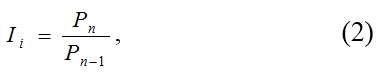 
      где,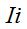  - индивидуальный индекс цен по товару-представителю;


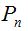   - цена товара-представителя в периоде n;


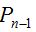 - цена товара-представителя в периоде n-1.


      Индивидуальный индекс цен по каждой стране назначения/происхождения (отправления) товаров, продукции по базовому объекту рассчитывается по формуле Джевонса как среднегеометрическая, из индивидуальных индексов цен по каждому товару-представителю: 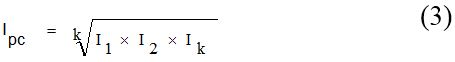 
      где,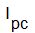 - индивидуальный индекс цен по стране;


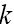 – число товаров-представителей;


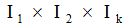 - индивидуальные индексы цен по товарам-представителям.


      Индекс Джевонса является наилучшей оценкой изменения цен на элементарном уровне. Он удовлетворяет основным критериям, предъявляемым к индексам:
      1) обратимости во времени – если все цены двух сравниваемых периодов соответственно поменять местами, полученная величина индекса цен будет равна обратной величине первоначального индекса: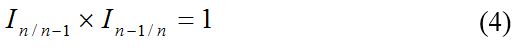 
      где,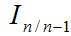 - цена периода n к периоду n-1;


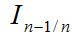 - цена периода n-1 к периоду n.


      2) пропорциональности – все цены в отчетном периоде изменятся в n раз, то индекс цен отчетного периода будет в n раз больше индекса предыдущего периода;
      3) инвариантности (соизмеримости) – значение индекса цен не изменится при изменении единиц измерения товаров, продукции;
      4) аддитивности – индекс цен общего агрегата согласован с индексами цен для каких либо его частей;
      5) соответствия средней величине – среднее значение индекса цен не может быть больше максимального значения индекса и меньше минимального: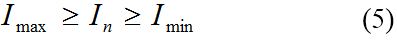 
      где,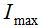 - максимальное значение индекса цен;


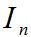 - среднее значение индекса цен;


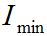 - минимальное значение индекса цен.


      6) транзитивности – произведение цепных индексов равно соответствующему базисному индексу и наоборот: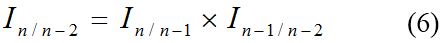 
      где,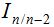 - индекс цен периода n к периоду n-2;


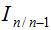 - индекс цен периода n к периоду n-1;


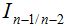 - индекс цен периода n-1 к периоду n-2.


      37. На всех последующих этапах построения индексов цен экспортных поставок, импортных поступлений используются агрегированные индексы.
      Для расчета используется формула Ласпейреса, позволяющая исчислять индексы цен на основе последовательных наблюдений цен, взвешенные через постоянную схему взвешивания: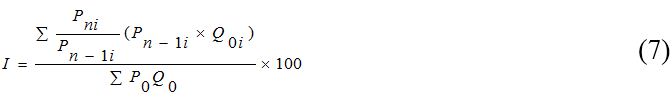 
      где,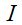  - индекс цен за период n по сравнению с базисным периодом n-1;


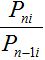 - индивидуальный индекс цен по виду товара, продукции i за период n к периоду n-1;


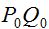  - стоимость товаров, продукции в ценах базисного периода, принимаемая в качестве стандартных весов для агрегирования;


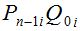  - стоимость товаров, продукции в отчетном периоде.


      Стоимость товаров, продукции в отчетном периоде рассчитывается по следующей формуле: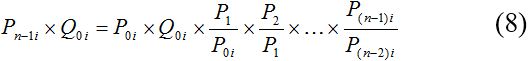 
      где,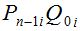 - стоимость товаров, продукции в отчетном периоде;


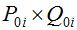 - стоимость базисного периода по виду товара, продукции i;


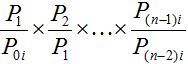 - произведение индивидуальных индексов цен по виду товара, продукции i к предыдущему периоду.


      38. Агрегированные индексы отражают последовательные изменения цен на более высоких уровнях агрегации: по товарным группам, подразделам, разделам внешнеэкономической деятельности. Они исчисляются на основе индивидуальных индексов цен с использованием базисных весов.
      Расчет агрегированных индексов цен на республиканском уровне состоит из нескольких этапов:
      1) индекс цен по стране определяется как средневзвешенная величина из индивидуальных индексов цен базовых объектов, рассчитанных из товаров, продукции;
      2) индекс цен товарной группе рассчитывается как средневзвешенный показатель из индексов цен стран, входящих в эту товарную группу;
      3) индекс цен по разделу внешнеэкономической деятельности - как средневзвешенный показатель из индексов цен товарных групп, входящих в состав раздела.
      Агрегированный индекс в целом по экспортным поставкам, импортным поступлениям рассчитывается на основании индексов цен по разделам экспорта, импорта.
      Исчисление индексов цен экспортных поставок, импортных поступлений на наблюдаемые товары, продукцию производится раздельно по взаимной торговле (страны Евразийского экономического союза), без их учета и "Всего" по экспортным поставкам, импортным поступлениям, а также по странам, группам стран (страны СНГ и страны вне СНГ).
      39. Формирование индексов цен к соответствующим периодам предыдущего года (месяц, квартал, период с нарастающим итогом) осуществляется базисным методом, предусматривающим "увязку" (сцепление) месячных индексов цен за два года между собой для образования последовательного динамического ряда, имеющего в качестве базы зафиксированную точку отсчета или базовый период. 
      Расчет месячного индекса цен отчетного года к соответствующему месяцу предыдущего года осуществляется делением месячного индекса цен в индексном ряду отчетного года на месячный индекс цен в этом же ряду предыдущего года: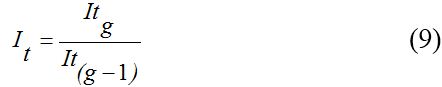 
      где,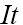 - индекс цен за месяц t отчетного года g к соответствующему месяцу предыдущего года g-1;


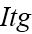 - индекс цен месяца t отчетного года g в индексном ряду;


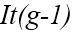 - индекс цен месяца t предыдущего года g-1 в индексном ряду.


      Индексы цен нарастающим итогом к соответствующему периоду предыдущего года определяются делением суммы месячных индексов цен индексного ряда сравниваемого периода с аналогичной суммой месячных индексов цен в этом же ряду предыдущего года: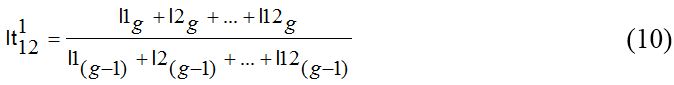 
      где,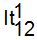 - индекс цен за январь-декабрь отчетного года к январю-декабрю предыдущего года;


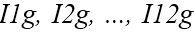 - индексы цен за январь, февраль,..., декабрь отчетного года в индексном ряду;


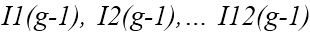 - индексы цен за январь, февраль,..., декабрь предыдущего года в индексном ряду.


      Аналогично рассчитываются индексы цен за квартал, полугодие и девять месяцев отчетного года к соответствующему периоду предыдущего года. Индексы цен за квартал к предыдущему кварталу рассчитываются как отношение суммы месячных индексов цен в индексном ряду, определяющих отчетный квартал, к сумме месячных индексов цен в индексном ряду предыдущего периода: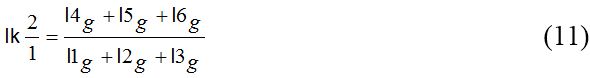 
      где,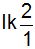 - индекс цен второго квартала отчетного года к первому кварталу;


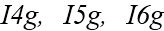 - индексы цен за апрель, май, июнь отчетного года индексного ряда;


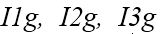 - индексы цен за январь, февраль, март отчетного года индексного ряда.


					© 2012. РГП на ПХВ «Институт законодательства и правовой информации Республики Казахстан» Министерства юстиции Республики Казахстан
				
Председатель
А. СмаиловУтверждена
Приказом Председателя
Комитета по статистике
Министерства национальной экономики
Республики Казахстан
от 20 августа 2015 года № 124